COUNTY OF ALAMEDABidders Conference Attendees ListtoRFQ No. 902377forRUGGED PATROL VEHICLE LAPTOPSNetworking/Bidders Conference Held 10/26/2023Alameda County is committed to reducing environmental impacts across our entire supply chain. 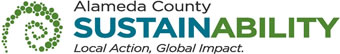 If printing this document, please print only what you need, print double-sided, and use recycled-content paper.The following participants attended the Bidders Conference:VENDOR BID LIST RFQ No. 902377– RUGGED PATROL VEHICLE LAPTOPSThis Vendor Bid List is being provided for informational purposes to assist bidders in making contact with other businesses as needed to develop local small and emerging business subcontracting relationships to meet the requirements of the Small Local Emerging Business (SLEB) Program: Small Local Emerging Business (SLEB) Program.The following revised vendor bid list includes contact information for each vendor attendee at the Networking/Bidders Conferences.This County of Alameda, General Services Agency (GSA), RFQ Bidders Conference Attendees List has been electronically issued to potential bidders via e-mail.  E-mail addresses used are those in the County’s Small Local Emerging Business (SLEB) Vendor Database or from other sources.  If you have registered or are certified as a SLEB, please ensure that the complete and accurate e-mail address is noted and kept updated in the SLEB Vendor Database.  This RFQ Bidders Conference Attendees List will also be posted on the GSA Contracting Opportunities website located at Alameda County Current Contracting Opportunities.Company Name / AddressRepresentativeContact InformationSaitech Inc.42640 Christy StreetFremont Ca 94538Erwin VillanuevaPhone: 510.440.0256 x306Saitech Inc.42640 Christy StreetFremont Ca 94538Erwin VillanuevaE-Mail: erwin@shopsaitech.comSaitech Inc.42640 Christy StreetFremont Ca 94538Erwin VillanuevaPrime Contractor: YesSaitech Inc.42640 Christy StreetFremont Ca 94538Erwin VillanuevaSubcontractor:Saitech Inc.42640 Christy StreetFremont Ca 94538Erwin VillanuevaCertified SLEB: YesSaitech Inc.42640 Christy StreetFremont Ca 94538Sam SharmaPhone: 510.440.0256Saitech Inc.42640 Christy StreetFremont Ca 94538Sam SharmaE-Mail: sam@esaitech.comSaitech Inc.42640 Christy StreetFremont Ca 94538Sam SharmaPrime Contractor: YesSaitech Inc.42640 Christy StreetFremont Ca 94538Sam SharmaSubcontractor:Saitech Inc.42640 Christy StreetFremont Ca 94538Sam SharmaCertified SLEB: YesSaitech Inc.42640 Christy StreetFremont Ca 94538Shalini KalraPhone: 1-877-440-0256x308Saitech Inc.42640 Christy StreetFremont Ca 94538Shalini KalraE-Mail: govtsales@esaitech.comSaitech Inc.42640 Christy StreetFremont Ca 94538Shalini KalraPrime Contractor: YesSaitech Inc.42640 Christy StreetFremont Ca 94538Shalini KalraSubcontractor:Saitech Inc.42640 Christy StreetFremont Ca 94538Shalini KalraCertified SLEB: YesSaitech Inc.42640 Christy StreetFremont Ca 94538 Ernesto JuarezPhone: 510. 440.0256 x307Saitech Inc.42640 Christy StreetFremont Ca 94538 Ernesto JuarezE-Mail: ernesto@esaitech.comSaitech Inc.42640 Christy StreetFremont Ca 94538 Ernesto JuarezPrime Contractor: YesSaitech Inc.42640 Christy StreetFremont Ca 94538 Ernesto JuarezSubcontractor:Saitech Inc.42640 Christy StreetFremont Ca 94538 Ernesto JuarezCertified SLEB: YesRFQ No. 902377 RUGGED PATROL VEHICLE LAPTOPSRFQ No. 902377 RUGGED PATROL VEHICLE LAPTOPSRFQ No. 902377 RUGGED PATROL VEHICLE LAPTOPSRFQ No. 902377 RUGGED PATROL VEHICLE LAPTOPSRFQ No. 902377 RUGGED PATROL VEHICLE LAPTOPSRFQ No. 902377 RUGGED PATROL VEHICLE LAPTOPSRFQ No. 902377 RUGGED PATROL VEHICLE LAPTOPSBusiness NameContact NameContact PhoneAddressCityStateEmail Saitech IncErwin Villanueva510.440.025642640 Christy StreetFREMONTCAerwin@shopsaitech.com  Saitech IncSam Sharma( 510 ) 440-025642640 Christy StreetFREMONTCAsam@esaitech.com  Saitech IncShalini Kalra1-877-440-0256x30842640 Christy StreetFREMONTCAgovtsales@esaitech.comSaitech Inc.Ernesto Juarez510 440.0256 x 30742640 Christy StreetFREMONTCAernesto@esaitech.com  Saitech IncSteven Johal1-877-440-0256x31542640 Christy StreetFREMONTCAsteven@esaitech.com  1st TechsNatasha Russo( 925 ) 484-647242640 Christy StreetPLEASANTONCAsales@russocs.com  AAA Computers & Technologies, Inc.Ajay Shah( 510 ) 623-725546540 Fremont Blvd., Suite 502FREMONTCAajay@aaacompu.com  Advanced Digital Solutions International Inc.Freddy Sheikh( 510 ) 490-66674255 Business Center DriveFREMONTCAfreddy@adsii.com  AMS.NETDave Zieker( 925 ) 245-6160502 Commerce WayLIVERMORECAdzieker@ams.net  AMS.NET, Inc.Dave Zieker( 925 ) 245-6160502 Commerce WayLIVERMORECAdzieker@ams.net  Asi Computer Technologies IncMike Jackson( 510 ) 226-800048289 Fremont BlvdFREMONTCAmike.jackson@asipartner.com  Astro Business TechnologiesErika Wilson( 925 ) 447-41007500 National Dr.LIVERMORECAewilson@astrobt.com  Aurostar CorporationVasudeva Kamath( 510 ) 249-942246560 Fremont Blvd., Unit 201FREMONTCAvasudeva@aurostar.net  Bcg Mgmt Resources Inc/beck CoAllen Beck( 510 ) 747-97101141 HARBOR BAY PKWY 260ALAMEDACA  Best Graphic ImageDev Sagar( 510 ) 490-971744816 S. Grimmer Blvd.FREMONTCAdave@bestgraphic.com  BOLDATA TECHNOLOGYSilva Bonnie( 510 ) 490-984648363 FREMONT BLVDFREMONTCAbsilva@boldata.com  CA Surveying and Drafting Supply IncJulie Timpone( 925 ) 960-03236701 Sierra Ct, Suite EDUBLINCAjulie@csdsinc.com  CableWholesale.com, Inc.Sharon Jiang( 925 ) 455-08001200 voyager St.LIVERMORECAsharon@cablewholesale.com  Cal-Sierra Technologies, Inc.Donna Soutar( 510 ) 742-999639055 Hastings Street, Suite 103FREMONTCAdsoutar@calsierra.com  Central Computers of East Bay, Inc.Craig Yeung( 510 ) 792-58885990 Mowry AveNEWARKCAaccounting@centralcomputer.com  Chem USA CorpPaul Wong( 510 ) 608-881838507A Cherry AveNEWARKCApaulw@chemusa.com  CICA Holdings CorporationHugues Durand( 415 ) 812-0441300 Frank Ogawa Plaza, 2nd floorOAKLANDCAhuguesl@veloxtechnology.com  Coremicro, Inc.Kenny Dang( 510 ) 687-12342726 Bayview DriveFREMONTCAkdang@coremicro.com  Corporate Express ImagingMorgan Watkins( 800 ) 247-49186601 Overlake PlaceNEWARKCAmorgan.watkins@cexp.com  Crystal Data SolutionsVernon Holloway( 510 ) 452-1212610 - 16th Street, Suite 317OAKLANDCACrystal_Data@Hotmail.com  Danka Office ImagingOliver Schempp( 925 ) 280-35191475 Doolittle Dr.SAN LEANDROCAoliver_schempp@danka.com  DataConnect Solutions, Inc.MICHELLE FANA( 510 ) 783-121226062 Eden Landing Road, Suite 4HAYWARDCAMFANA@DATACONNECT.COM  Deens Electronics, Inc. DBA A-Plus Printer ServicesMusa Sarary( 510 ) 656-450044875 Industrial Dr., Ste JFREMONTCAsales@deenselectronics.com  DigitalVAR, Inc.Catharine Hay( 510 ) 782-757726212 Industrial BlvdHAYWARDCAinfo@digitalvar.com  Dream Tech ComputersChris Ponsa( 510 ) 353-099640950 Encyclopedia CirFREMONTCAsales@dreamtech.com  East Bay Blue Print & Supply Co.Grace Von Querner( 510 ) 261-29901745 14th AveOAKLANDCAebbp@eastbayblueprint.com  EDX Informations Systems IncSatish Attawar( 510 ) 440-10113665 Yale WayFREMONTCASATISH@EDXINC.COM  Electro Imaging Systems IncJulia Kozlor( 925 ) 371-41006553 Las Positas RoadLIVERMORECAjulia@eisonline.net  EMANIO, Inc.Julie Bell( 510 ) 849-9300832 Bancroft WayBERKELEYCAjulie@emanio.com  GetResource, Inc.Nishi Deokule( 510 ) 936-164037488 Marsten DriveNEWARKCAnishi@getresourceinc.com  GHA technologiesIrfan Mohammad( 510 ) 270-531348256 Purpleleaf StreetFREMONTCAirfan.mohammad@gha-associates.com  Global Computer Solutions, IncHaritha Pulimi( 510 ) 744-17182140 Peralta Blvd. #107FREMONTCAgcsbidding@rocketmail.com  Headlands, Inc.Carl Wolfston( 925 ) 484-42331316 Piemonte DrivePLEASANTONCAwolfston@headlands.com  HPM Networks, IncMichael Mahabali( 510 ) 353-07703231 Osgood CommonFREMONTCAmichael@hpmnetworks.com  IFA SourceAmy Petz( 510 ) 228-865145535 Northport Loop E.FREMONTCAamy@ifasource.com  Infinet SystemsCecilia Lew( 510 ) 887-68682493 Industrial Parkway WestHAYWARDCAcecilia@infinetsystems.com  Integrated Archive Systems, Inc.Amy Rao( 925 ) 461-51856700 Koll Center Parkway, #240PLEASANTONCAamyr@iarchive.com  Integrity TechnologyJackie Smith-McKaig( 510 ) 969-4065740 Fargo Avenue, #7SAN LEANDROCAjackie@integritytechnology.org  ITRenew IncSharmaine Robinson( 408 ) 744-96008356 Central AveNEWARKCAsharmaine@itrenew.com  Jeskell, Inc.Rakesh Shah( 510 ) 795-722237600 Central Court, Suite 210NEWARKCArshah@jeskell.com  JVHM, Inc.Jeff Lambert( 510 ) 275-800025159 Century Oaks CircleCASTRO VALLEYCAjeff.lambert@jvhm.com  KaleidoNet, Inc.Chen Calvin( 510 ) 438-02884111 Clipper CourtFREMONTCAcalvin@kaleidonet.com  KELCO COMPUTING SOLUTIONSChris Roberts( 800 ) 270-58619929 Caloden LaneOAKLANDCACRoberts@Kelcompute.com  KIS Computer CenterJohn Marciano( 510 ) 933-19004027 Clipper CourtFREMONTCAjohnm@kiscc.com  KPEX, Inc.Elan Moyal( 661 ) 644-81081017 26th StreetOAKLANDCAelan@kpexonline.com  Lanier Worldwide, Inc.Scott Garvin( 925 ) 242-10171509 Zephyr AveHAYWARDCAsgarvin@lanier.com  Lanlogic IncWilma Smith( 925 ) 273-2307248 Rickenbacker CircleLIVERMORECAwilma@lanlogic.com  Laserlink International, Inc.Pradeep Singh( 510 ) 652-80004245 Halleck Street, Unit A-1EMERYVILLECAmylaserlink@yahoo.com  LongSky USAGarrick Yan( 650 ) 557-25206359 Jarvis AvenueNEWARKCAgarrick.yan@longskyusa.com  Mega Micro Devices Inc.PRIT GILL( 510 ) 657-233344830 S. GRIMMER BLVDFREMONTCAprit@mmdus.com  Microgear IncFarouk Merchant( 925 ) 290-00602525 Collier Canyon RoadLIVERMORECAfaroukm@microgear.com  Midrange Computer SolutionsTim Shalk( 925 ) 484-24205674 Sonoma Drive, Suite BPLEASANTONCAtshalk@m-c-s.com  Mighty Micro, Inc.Barry Bestpitch( 510 ) 668-21683420 Gateway Blvd.FREMONTCAbarry.b@mightymicro.com  MRC Smart Technology SolutionsKevin McCarthy( 925 ) 225-89105050 Hopyard Rd., Suite 100PLEASANTONCAkmccarthy@mrc360.com  MULTI TECH ENTERPRISE INC.BEN YOO( 510 ) 429-94112947 WHIPPLE RDUNION CITYCA  ND TechnologyHitesh Dalal( 510 ) 794-899534156 Finnigan TerrFREMONTCAhiteshd@pacbell.net  New Tech Solutions IncRajesh Patel( 510 ) 353-40704179 Business Center DriveFREMONTCArajesh@ntsca.com  Nexus IS IncSteve Darragh( 925 ) 226-33135200 Franklin Dr, Ste 120PLEASANTONCAsteve.darragh@nexusis.com  NTT America, Inc.Julie Campbell( 775 ) 737-19394430 Rosewood Drive, Suite 100PLEASANTONCAjulie.campbell@global.ntt  Oakland Computer CompanySherrell Corse( 510 ) 208-29448649 Mountain Blvd.OAKLANDCAsheri.corse@oakcc.com  Oakland Managed IT & Cyber Security ServicesAdam Sbeta( 510 ) 830-13131999 Harrison St #1800OAKLANDCAAdamS@OaklandCyber.com  Onsite Tech Solutions IncJoycelyn Tran( 510 ) 438-023844936 Osgood RoadFREMONTCAJTran@onsitetechsolutions.net  Pacific Office AutomationMALLOY II CHARLES( 925 ) 398-42094464 WILLOW ROAD STE 103PLEASANTONCAcharles.malloy@pacificoffice.com  PC Specialist, Inc., dba TIGJeff Meacham( 925 ) 828-79056761 Sierra Court, Suite CDUBLINCAjeff.meacham@tig.com  PC Specialists Inc., dba Technology Integration GroupBruce Geier( 510 ) 566-50907616 Las Positas RdLIVERMORECAbruce.geier@tig.com  PMI-USA, Inc.Charles Huang( 510 ) 657-880046520 Fremont Blvd., Suite 614FREMONTCAcharles@pmiusainc.com  Provista Software International IncMarshall W Stukes III( 510 ) 794-18845500 Stewart Ave, Suite 116FREMONTCAmarshall.stukes@provista.com  Pyramid Business Systems IncJames Kennedy( 510 ) 832-11371626 Martin Luther King Jr WayOAKLANDCApyramidbsi@gmail.com  QES Computers IncLawrence Ling( 925 ) 463-81005321 Hopyard Road, Suite JPLEASANTONCALAWRENCE@QESCORP.COM  R-ComputerDawn Roth( 925 ) 798-488435272 Lake BlvdNEWARKCAedr@r-Computer.com  R-ComputerDawn Ting( 925 ) 890-299235272 Lake BlvdNEWARKCAdawn@r-computer.com  Rahi Systems IncTarun Raisoni( 510 ) 870-150148303 Fremont Blvd, ATTN: 10018717FREMONTCAaccounting@rahisystems.com  Regent PressMark Weiman( 510 ) 547-76026020-A AdelineOAKLANDCAregentpress@mindspring.com  Roundstone Systems CorpDonella Williams( 510 ) 764-20801 Kaiser Plaza, Suite 1010OAKLANDCAdonella@roundstonesystems.com  Sable Computer Inc., dba KISSue Canevaro( 510 ) 403-755748383 Fremont Blvd #122FREMONTCAsue@kiscc.com  Sagittarian PressWillie Aubrey( 510 ) 436-54111022 22nd AveOAKLANDCAWAUBREY625@AOL.COM  SBC Inc. Care of Rhonda LutzRhonda Lutz( 925 ) 823-17142150 WebsterOAKLANDCArhonda.lutz@sbc.com  Schoon CorpRobert Schoon( 510 ) 895-13812559 Nicholson StSAN LEANDROCAbob@schoon.com  Scott Watson Inc.Scott Watson( 510 ) 612-81844627 Mildred Dr.FREMONTCAscott@callthewatsons.com  Select Business Products IncBruce A. Giron( 925 ) 263-13181650 Alcatraz Ave, Ste 5BERKELEYCAbagiron@selectbpi.com  SF Cable, Inc.Pheo Truong( 510 ) 264-998828300 Industrial Blvd, Suite FHAYWARDCAptruong@sfcable.com  Sharp Business SystemsRon Barham( 925 ) 931-4900470 Boulder CourtPLEASANTONCAbarhamr@sharpusa.com  SimmtecDebbie Jones( 510 ) 249-14001200 Fulton PlaceFREMONTCAdebbie@simmtec.com  Sirius Enterprise Systems GpHank Herre( 925 ) 932-0221760 Lee Ave.SAN LEANDROCAhank.herre@sirius.com  Stack Solutions IncJoel Baldus( 925 ) 484-1801555 Peters Ave, Suite 100PLEASANTONCAjbaldus@stacksolutions.com  Strategic Enterprise SolutionsSasha Froyland( 415 ) 655-1952964 46th St. #244EMERYVILLECAsashafroyland@sesidw.com  Streetline Technology LLCTaso Zografos( 415 ) 215-61131425 Maritime StreetOAKLANDCAtaso@streetline.com  Surah, Inc.Mohammed Iqbal( 510 ) 651-510144912 Osgood RdFREMONTCAmohammed@surah.com  T&D CommunicationsCameron Hong( 510 ) 418-441144830 Osgood RoadFREMONTCAcameron.hong@att.net  Tangent ComputerHawley Chester( 800 ) 342-938845800 Northport Loop WestFREMONTCAhawleyc@tangent.com  Technogration, Inc.Norman Roberts( 650 ) 793-075334045 Frederick LaneFREMONTCAnorm.roberts@technogration.net  TonerImagingPriya Thakkar( 925 ) 394-00774555 Las Positas Road, Suite ALIVERMORECApriya@tonerimaging.com  US MACHINERYOLIVIA CATBAGAN( 510 ) 733-061626775 HAYWARD BLVD SUITE PHAYWARDCAUSMACH@USMACH.COM  Variant MicrosystemsSarita Chugh( 510 ) 440-28704128 Business Center DriveFREMONTCAsarita@variantusa.com  Vince's Office Supply Inc DBA The Office CityJerry Carroll( 877 ) 484-36333167 Corporate PlaceHAYWARDCAjerryc@theofficecity.com  Vision Business Products of CAJackie Smith-McKaig( 510 ) 733-91153553 Castro Valley Blvd., Suite JCASTRO VALLEYCAjsmithmckaig@visionbp.com  WeCare Wireless Networks, Inc.Ray Fasnacht( 925 ) 449-42722311 Rock PointLIVERMORECArfasnacht@wecare.net  YY COMPUTERYvonne Liang( 510 ) 251-1689993 Jackson StreetOAKLANDCAyvonneliang21@yahoo.com  ZirenJim Austin( 510 ) 360-000039120 Argonaut Way #135FREMONTCAjim_austin@ziren.com  2CRSI CorporationKeith Ng( 408 ) 598-31767300 Central Ave Ste CNEWARK94560-3461kng@2crsi.com  AAA Computers & Technologies, Inc.Ajay Shah( 510 ) 623-725546540 Fremont Blvd., Suite 502FREMONT94538-ajay@aaacompu.com  AMAX Engineering Corp.Joshua Hung( 510 ) 651-88861565 Reliance WayFREMONT94539-  American Portwell Technology, Inc.Allen Lee( 510 ) 403-339944200 Christy St.,FREMONT94538-allen@mail.portwell.com  Asi Computer Technologies IncMike Jackson( 510 ) 226-800048289 Fremont BlvdFREMONT94538-mike.jackson@asipartner.com  Aurostar CorporationVasudeva Kamath( 510 ) 249-942246560 Fremont Blvd., Unit 201FREMONT94538-vasudeva@aurostar.net  Aztech LabsPhoo Chan( 510 ) 683-980045276 Industrial DrFREMONT94538-pchan@aztech.com  Caliber Computer CorpANN LAHPAI( 510 ) 353-122045531 Northport Loop WFREMONT94538-6413ANN.LAHPIA@CALIBER.COM  Chem USA CorpPaul Wong( 510 ) 608-881838507A Cherry AveNEWARK94560-9456paulw@chemusa.com  Computer ProEmily Chen( 510 ) 490-81185876 Mowry School RdNEWARK94560-5367emilyc@c-pro.com  DIAL SOUND DATA SYSTEMSHenrieta Lavi( 510 ) 656-978845554 INDUSTRIAL PLACEFREMONT94538-henrieta@dialsound.com  DIGITAL STORMFERESHTA KARIM( 510 ) 656-112247811 WARM SPRINGS BLVD.FREMONT94539-FARA@DIGITALSTORMONLINE.COM  Dynamic Network Factory, Inc.Macy Tafreshian( 510 ) 265-060826250 Eden Landing RoadHAYWARD94545-elizabeth.grant@dnfstorage.com  EDX Informations Systems IncSatish Attawar( 510 ) 440-10113665 Yale WayFREMONT94538-SATISH@EDXINC.COMErgonomic SeatingTed Chow(925) 736-617611824 Dublin Blvd., Suite DDUBLINCAergonomicseating@yahoo.com  Extron Logistics, LLCSharan Dhillon( 510 ) 353-017747550 Kato RoadFREMONT94538-sdhillon@extronlogistics.com  Global Computer Solutions, IncHaritha Pulimi( 510 ) 744-17182140 Peralta Blvd. #107FREMONT94536-gcsbidding@rocketmail.com  Hubb Systems LLC DBA Data 911Abigail Baker( 510 ) 865-91002021 Challenger DriveALAMEDA94501-abigail.baker@data911.com  Latin-American Business LinkLuis Mendoza( 510 ) 481-70891271 Washington Ave., PMB 633SAN LEANDRO94577-labltech@labl.com  New Tech Solutions IncRajesh Patel( 510 ) 353-40704179 Business Center DriveFREMONT94538-rajesh@ntsca.com  QES Computers IncLawrence Ling( 925 ) 463-81005321 Hopyard Road, Suite JPLEASANTON94588-LAWRENCE@QESCORP.COM  Quadrant ComponentsJackson Cole( 510 ) 656-998846567 Fremont BlvdFREMONT94538-6324  Relax Technology IncFrank Gabrielli( 510 ) 471-61123101 Whipple Rd # 28UNION CITY94587-1223frank@granitedigital.com  Sparqtron CorporationLee Ai( 510 ) 657-71985079 Brandin CtFREMONT94538-leea@sparqtron.com  Surah, Inc.Mohammed Iqbal( 510 ) 651-510144912 Osgood RdFREMONT94539-6110mohammed@surah.com  Tangent ComputerHawley Chester( 800 ) 342-938845800 Northport Loop WestFREMONT94538-hawleyc@tangent.com  Themis ComputerBill Kehret( 510 ) 252-08703185 Laurelview CtFREMONT94538-6535bill@themis.com  Twinhead CorporationBob Zadoo( 510 ) 824-674548303 Fremont Blvd.FREMONT94555-julie_meng@gammatechusa.comGetResource IncNishi Deokule(510) 579-788737488 Marsten DriveNEWARKCAnishi@getresourceinc.comStack Solutions IncJoel Baldus(925) 484-1801555 Peters Ave, Suite 100PLEASANTONCAjbaldus@stacksolutions.comStealth.comBryan Miland905.264.9000 extt 6242bryan.miland@stealth.comMooring Tech, incMichael Cayes877.532.8088michael.cayes@mooringtech.comRugged Computing Inc.1.800.441.9165sales@toughruggedlaptops.comBrite Technologies800.333.0498salesinfo@brite.comCode3Technology480.888.6401clay@code3technology.comDuraTech USA, Inc714.898.2171sales@duratechusa.comGlacier Computer866.724.6257sales@glaciercomputer.comGST 800.833.0128Info@gstes.comID Technologies703.554.1600idtec.comIsland Tech888.615.2770sales@itsg.us.comOSI Fderal571.210.4885sales@osifederal.comIntrinsicallysafestore.com832.734.9544sales@IntrinsicallySafestore.comPanzerToolinfo@panzertool.comCrystalrugged1.800.378.1636info@chrystalrugged.comCompuSource.com1.800.413.7361sales@compsource.comRuggedDepot1.800.995.5007WebsiteSales@RuggedDepot.com